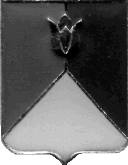 РОССИЙСКАЯ ФЕДЕРАЦИЯАДМИНИСТРАЦИЯ КУНАШАКСКОГО МУНИЦИПАЛЬНОГО РАЙОНА                                   ЧЕЛЯБИНСКОЙ  ОБЛАСТИРАСПОРЯЖЕНИЕот 22.09.2017 г. № 566-рО внесении изменений в распоряжение от 19.01.2016 г. № 8-р «О создании комиссии по противодействию незаконному оборотупромышленной продукции в Кунашакскомрайоне»	Во исполнение указа Президента Российской Федерации от 23 января 2015 года № 31 «О дополнительных мерах по противодействию незаконному обороту промышленной продукции», в целях совершенствования управления в сфере противодействия  незаконному ввозу, производству и обороту промышленной продукции в Кунашакском муниципальном районе, в том числе контрафактной:Внести изменения в распоряжение администрации Кунашакского муниципального района от 19.01.2016 г. № 8-р «О создании комиссии по противодействию незаконному обороту промышленной продукции в Кунашакском районе»: – приложение к распоряжению – «состав комиссии по противодействию незаконному обороту промышленной продукции» изложить в новой (приложение).Признать утратившим силу распоряжение администрации Кунашакского муниципального района Челябинской области от 05.04.2016 г. № 223-3 «О внесении изменений в распоряжение администрации Кунашакского муниципального района от 19.01.2016 г. № 8-р»3. Организацию исполнения настоящего распоряжения возложить на заместителя Главы района по инвестициям, экономике и сельскому хозяйству Р. Г. Вакилова.И.о. Главы района                                                                                  М.К. БасыровПриложениек распоряжению администрацииКунашакского муниципального районаот 22.09.2017 г. № 566-рСоставКомиссии по противодействию незаконному обороту промышленной продукции в Кунашакском муниципальном районеАминов С.Н. Глава Кунашакского муниципального района – председатель комиссии;Вакилов Р. Г. заместитель Главы района по инвестициям, экономики и сельскому хозяйству – заместитель председателя комиссии.члены комиссии:Басыров М.К. заместитель Главы района по финансовым вопросам;Платонов А.В. председатель Собрания депутатов Кунашакского муниципального района (по согласованию);Салимов С. Р.  начальник подполковник полиции ОМВД России по Кунашакскому  району (по согласованию);Аншакова Н.Р.начальник  территориального отдела территориального управления  Роспотребнадзора по Челябинской области  в Сосновском, Аргаяшском и Кунашакском районах (по согласованию);Галкина Т.Д.заместитель начальника  Межрайонной инспекции ФНС России № 22 по Челябинской области (по согласованию);Галин В.Я.Глава Ашировского сельского поселения (по согласованию);Хидиатуллина Г. В.И. о. Главы Буринского сельского поселения (по согласованию);Ибрагимов А.М.Глава Кунашакского сельского поселения (по согласованию);Юсупов Ш.С.Глава Куяшского сельского поселения (по согласованию);Хафизов А.З.Глава Муслюмовского сельского поселения (по согласованию);Гималова Т. И.Глава Саринского сельского поселения (по согласованию);Башаров Х. Х.Глава Урукульского сельского поселения (по согласованию);Аминова С. Г.И. о. Главы  Усть-Багарякского сельского поселения (по согласованию);Шавалеев А.А.Глава Халитовского сельского поселения (по согласованию);